Opgave 	3d	Construeer de rechthoekige Δ ABC (AB als basis en hoek A = 90˚), als gegeven zijn: AC en BC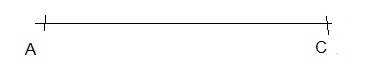 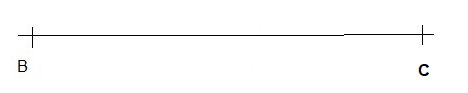 Hulpschets:Constructie:Constructiebeschrijving: